Summary of NASCE Board or ARB member for the NASCE website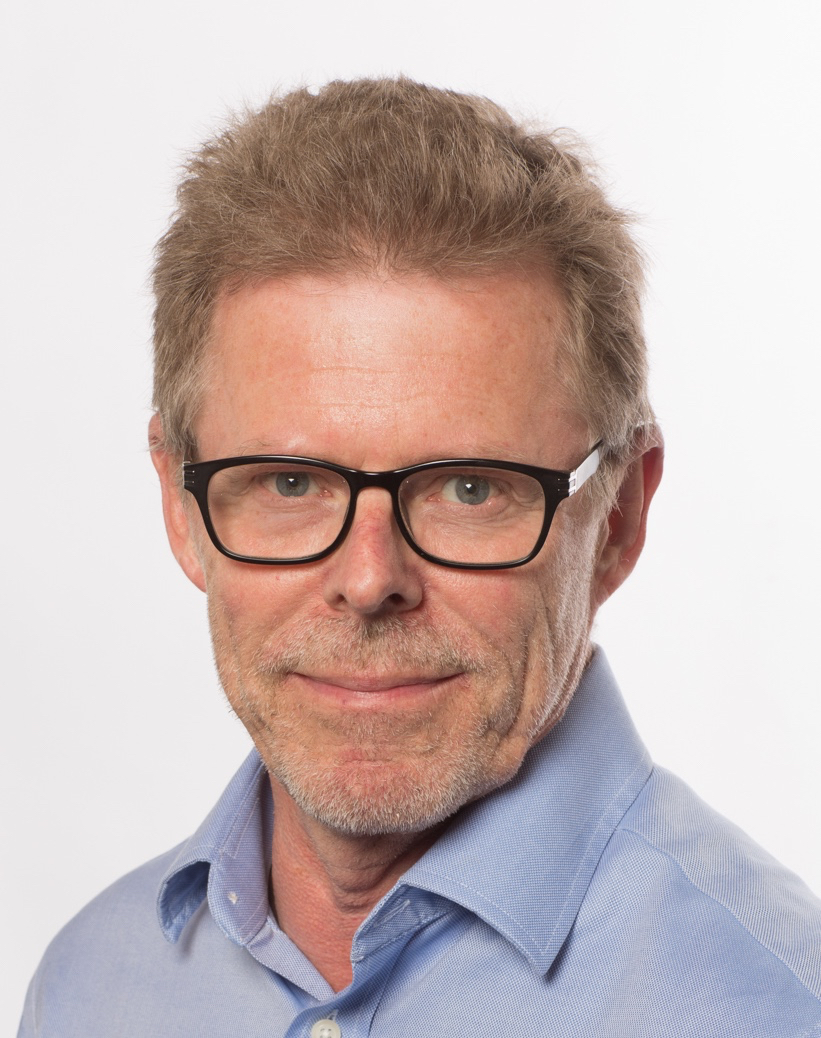 Name Torben V SchroederSpecialtyVascular SurgerySpecial interstSurgical education, Simulation based trainingAffiliated training centreCopenhagen Academy for Medical Education and Simulation, Capital Region of DenmarkEducation and trainingConsultant Vascular SurgeonPhDMD, DMScHospital Appointment -Academic AppointmentProfessor of Surgery, University of Copenhagen, DenmarkSociety MembershipsConflict(s) of interest Consulting:NAConflict(s) of interest Research contractsNAConflict(s) of interest Stockholder of a healtchare company NAConflict(s) of interest Owner of a healthcare company NA Conflict(s) of interest Other NA 